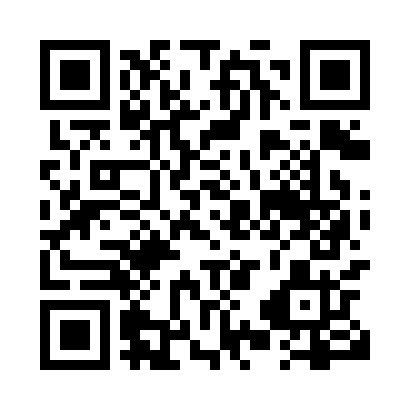 Prayer times for Beaver Flat, Saskatchewan, CanadaWed 1 May 2024 - Fri 31 May 2024High Latitude Method: Angle Based RulePrayer Calculation Method: Islamic Society of North AmericaAsar Calculation Method: HanafiPrayer times provided by https://www.salahtimes.comDateDayFajrSunriseDhuhrAsrMaghribIsha1Wed3:515:441:086:148:3210:262Thu3:485:421:086:158:3410:293Fri3:455:401:076:168:3610:314Sat3:435:381:076:178:3710:345Sun3:405:371:076:188:3910:366Mon3:375:351:076:198:4010:397Tue3:345:331:076:208:4210:418Wed3:325:321:076:218:4310:449Thu3:295:301:076:228:4510:4710Fri3:265:291:076:238:4610:4911Sat3:245:271:076:248:4810:5212Sun3:215:251:076:248:4910:5513Mon3:185:241:076:258:5110:5714Tue3:155:231:076:268:5211:0015Wed3:145:211:076:278:5411:0116Thu3:145:201:076:288:5511:0117Fri3:135:181:076:298:5611:0218Sat3:125:171:076:308:5811:0319Sun3:125:161:076:308:5911:0320Mon3:115:151:076:319:0111:0421Tue3:105:131:076:329:0211:0522Wed3:105:121:076:339:0311:0523Thu3:095:111:076:349:0511:0624Fri3:095:101:086:349:0611:0725Sat3:085:091:086:359:0711:0826Sun3:085:081:086:369:0811:0827Mon3:085:071:086:369:0911:0928Tue3:075:061:086:379:1111:0929Wed3:075:051:086:389:1211:1030Thu3:065:041:086:389:1311:1131Fri3:065:041:086:399:1411:11